Smlouva o poskytnutí finančního příspěvku na úhradu rehabilitačně rekondičních aktivit pobytovou formouVÍTKOVICE STEEL, a.s.Sídlo:	Českobratrská 3321/46, Moravská Ostrava, 702 00 Ostrava  	IČO:	27801454	  DIČ: CZ27801454Zapsaná ve veřejném rejstříku Krajského soudu v Ostravě, oddílu B, vložka č. 3243Zastoupená:	Ing. Dmitrijem Ščukou, předsedou představenstva	  	 dále jen „zaměstnavatel“	aČeská průmyslová zdravotní pojišťovnaSídlo:	Ostrava-Vítkovice, Jeremenkova 11, PSČ 703 00IČO:	47672234   	DIČ: není plátcem DPHZapsaná ve veřejném rejstříku vedeném Krajským soudem v Ostravě, oddíl AXIV, vložka 545Zastoupená:	JUDr. Petrem Vaňkem, Ph.D., generálním ředitelem dále jen „ČPZP“dále též „Účastníci smlouvy“Výše uvedení Účastníci smlouvy uzavřeli dnešního dne podle § 1746 odst. 2 zákona č. 89/2012 Sb., občanský zákoník, ve znění pozdějších předpisů, tuto smlouvu o poskytnutí finančního příspěvku na úhradu rehabilitačně rekondičních aktivit pobytovou formou (dále jen „smlouva“):I. PředmětVýše uvedení Účastníci smlouvy se dohodli na poskytnutí finančního příspěvku na úhradu rehabilitačně rekondičních aktivit pobytovou formou (dále jen „rehabilitačně rekondiční péče“) poskytnuté v roce 2017 v lázeňském zařízení: Lázně Luhačovice, a.s. (dále jen „Lázně“). Příspěvek poskytne ČPZP za pojištěnce ČPZP zaměstnané u zaměstnavatele, zejména na pracovištích se zvýšeným fyzickým a psychickým zatížením prostřednictvím Lázní, které poskytnou rehabilitačně rekondiční péči včetně ubytování a stravování. II. Povinnosti zaměstnavateleProvedení rehabilitačně rekondiční péče požaduje zaměstnavatel se zaměřením na problémy dýchacích cest a pohybových ústrojí.Zaměstnavatel odpovídá za výběr zaměstnanců (dále také „účastníci“), kterým bude poskytnuta rehabilitačně rekondiční péče a zavazuje se zajistit jejich účast.Na úhradu rehabilitačně rekondiční péče má nárok pouze zaměstnanec zaměstnavatele, který je pojištěncem ČPZP po celou dobu čerpání rehabilitačně rekondiční péče                a nevykazuje dluh na zdravotním pojištění vůči ČPZP. Zaměstnavatel se zavazuje uhradit Lázním do 30 dnů po obdržení faktury-daňového dokladu za rehabilitačně rekondiční péči poskytnutou svým zaměstnancům pojištěným u ČPZP částku ve výši 30 % dohodnutého paušálu za ubytování a stravování (viz příloha č. 1). Zaměstnavatel se zavazuje, že na všech propagačních materiálech, které budou propagovat rehabilitačně rekondiční péči poskytnutou ČPZP a které bude zaměstnavatel distribuovat svým zaměstnancům, bude logo ČPZP, včetně názvu pojišťovny.Zaměstnavatel vybaví účastníka pobytu poukazem k účasti na rekondičně rehabilitační péči (dále také „voucher“) obsahujícím tyto základní údaje: jméno a příjmení účastníka, datum nástupu a délka pobytu. Bližší podrobnosti týkající se obsahu poukazu jsou uvedeny v příloze č. 2 k této smlouvě.Délky pobytů rehabilitačně rekondiční péče (turnusy):Pobyty se uskuteční v následujících turnusech: turnus 10 denní: pobyt 10 dnů, 9 nocí (dále i 10 denní pobyt),Nástup účastníka na pobyt bude do 12:00 hod., jde o první den pobytu. Ukončení pobytu účastníka bude do 10:00 hod., jde o poslední den pobytu.Den nástupu a den ukončení pobytu se považuje z hlediska účtování jako jeden den pobytu, tedy tři procedury, ubytování a stravování.Pobyty budou realizovány na základě požadavků vystavených zaměstnavatelem. Zaměstnavatel projedná nástupní termíny, počet účastníků pobytu a délku pobytu účastníků s Lázněmi nejpozději 5 pracovních dnů před nástupem na pobyt a tyto dohodnuté záležitosti uvede v požadavku (objednávce).Zaměstnavatel zašle ČPZP a zároveň Lázním nejpozději v den nástupu na rehabilitačně rekondiční péči seznam účastníků, kteří budou čerpat tuto péči a jsou pojištěnci ČPZP (dále jen „Seznam“), případně včas nahlásí změny, ke kterým došlo ve výběru zaměstnanců v průběhu čerpání rehabilitačně rekondiční péče. Počet účastníků pobytu:	Počet účastníků jednotlivých pobytů:10 denní: do 40 účastníkůZaměstnavatel uzavře s Lázněmi smlouvu o individuálních podmínkách rehabilitačně rekondičních pobytů (např. termíny pobytu) a o úhradě ceny za rehabilitačně rekondiční péči.III. Povinnosti ČPZPČPZP se zavazuje za účastníky uvedené v Seznamu uhradit Lázním náklady na rehabilitačně rekondiční péči max. do výše 300 000,- Kč. Náklady na rehabilitačně rekondiční péči přesahující dohodnutý celkový limit pro Lázně hradí zaměstnavatel. V případě dovršení částky 300 000,- Kč vyrozumí ČPZP dopisem Lázně a zaměstnavatele o vyčerpání příspěvku ČPZP na rehabilitačně rekondiční péči pro zaměstnavatele. Sjednaná cena je konečná.ČPZP se zavazuje uhradit Lázním do 30 dnů po obdržení faktury-daňového dokladu část ceny za rehabilitačně rekondiční péči poskytnutou účastníkům, kteří jsou pojištěnci ČPZP, a to částku ve výši 70 % dohodnutého paušálu za ubytování a stravování, a paušálu na léčebně rehabilitační péči (blíž viz kalkulace za pobyt účastníka uvedená v příloze č. 1 k této smlouvě).  ČPZP uzavře s Lázněmi smlouvu o realizaci rehabilitačně rekondičních aktivit, na základě které budou Lázně povinny zabezpečit, že rehabilitačně rekondiční péče bude zaměřena na zvýšení úrovně tělesné a duševní kondice ve vztahu k výkonu povolání účastníků pracujících na pracovištích se zvýšenou fyzickou a psychickou zátěží. Péče bude směřována zejména na zvýšení pohyblivosti kloubů, odstranění bolestivosti zad                 a protažení zkrácených svalů, dýchací cvičení. V rámci plnění povinnosti dle čl. III., odst. 3 této smlouvy bude rehabilitačně rekondiční péče obsahovat poskytnutí vstupního vyšetření lékařem Lázní, min. 3 léčebné procedury na den a výstupní vyhodnocení zaměstnancem Lázní ve voucheru účastníka rehabilitačně rekondičního pobytu, který Lázně postoupí na ČPZP spolu s vyúčtování poskytnuté rehabilitačně rekondiční péče. ČPZP zajistí prostřednictvím Lázní možnost aktivního využití volného času účastníka pobytu formou:nordic walkingu s možností zapůjčení nordic walking holí, hole budou zapůjčeny zdarma,individuálního cvičení v prostorách vyhrazených pro cvičení za úhradu účastníkem,min. jednoho kulturního programu (divadelní vystoupení, společenský večer) za pobyt za úhradu účastníkem,Smluvní strany berou na vědomí, že Lázně zašlou ČPZP a zaměstnavateli po poskytnutí rehabilitačně rekondiční péče, nejpozději však do 30. 11. 2017, fakturu-daňový doklad k vyúčtování ceny za poskytnutou péči rozdělenou na zaměstnavatele a ČPZP dle podílů uvedených v příloze č. 1. Sjednanou část ceny za rehabilitačně rekondiční péči uhradí ČPZP Lázním maximálně do celkové výše dle čl. III., odst. 1. této smlouvy. Splatnost částek uvedených v předchozím odstavci je do 30 dnů od doručení daňového dokladu příslušnému adresátovi.Náklady na rehabilitačně rekondiční péči překračující částku uvedenou v článku III., odst. 1 této smlouvy bude Lázním hradit pouze zaměstnavatel. Rekondiční péče za kalendářní rok 2017 bude ČPZP vyúčtována nejpozději do 30. 11. 2017.IV. Ostatní ujednáníNáklady za zdravotní výkony na jeden den poskytnuté rehabilitačně rekondiční péče, paušál za ubytování a stravování, včetně rozpočtu podílu úhrady ČPZP a zaměstnavatele za jednoho účastníka rehabilitačně rekondiční péče, obsahuje příloha č. 1 této smlouvy. Náklady na rehabilitačně rekondiční péči přesahující dohodnutý limit paušálu na jednoho účastníka pobytu za den a celkový limit pro Lázně včetně lázeňského poplatku hradí zaměstnavatel. Účastníci smlouvy se dohodli, že paušál na ubytování a stravování bude Lázněmi účtován ve výši 70 % ČPZP a 30 % zaměstnavateli. V případě předčasného ukončení rehabilitačně rekondiční péče zaměstnance zaměstnavatele bude uhrazena pouze skutečně vyčerpaná péče na základě denních paušálů za vyčerpanou léčebně rehabilitační péči, ubytování a stravování dle přílohy č. 1.V. Sankce1. V případě neposkytnutí rehabilitačně rekondiční péče Lázněmi dohodnutému počtu účastníků nebo v případě prodlení Lázní se zajištěním pobytu oproti dohodnutému harmonogramu nástupu účastníků nebo neposkytnutí požadovaného počtu procedur podle článku III., odst. 4 této smlouvy, nahlásí zaměstnavatel tyto případy ČPZP.2. V případě, kdy zaměstnanec zaměstnavatele nahlášený Lázním s potvrzenou účastí nenastoupí bez  uvedení důvodu na pobyt, zaplatí zaměstnavatel Lázním na jejich výzvu smluvní pokutu 500 Kč za každý jednotlivý případ a den prodlení, s tím, že smluvní pokuta se vztahuje k prodlení se zajištěním každého jednotlivého účastníka samostatně. 3. V případě nemoci účastníka pobytu předloží účastník Lázním potvrzení od lékaře. Smluvní pokutu je povinná smluvní strana povinna zaplatit do 30 dnů ode dne, kdy jí bude doručena písemná výzva druhé smluvní strany.  Zaplacením smluvní pokuty není dotčeno právo druhé smluvní strany na náhradu škody, která vznikla v důsledku porušení povinnosti, jejíž splnění bylo zajištěno smluvní pokutou.Povinnost, jejíž splnění bylo zajištěno smluvní pokutou, je povinná smluvní strana zavázána plnit i po zaplacení smluvní pokuty.Pokud je povinná smluvní strana v prodlení se zaplacením smluvní pokuty, je povinna uhradit druhé smluvní straně úrok z prodlení ve výši stanovené obecně závaznými právními předpisy.VI. Závěrečná ustanovení Tato smlouva se uzavírá na dobu určitou do 30. 11. 2017. Tato smlouva se vyhotovuje ve dvou vyhotoveních, přičemž každý z účastníků smlouvy obdrží po jednom vyhotovení. Změny a doplňky k této smlouvě je možné učinit pouze písemně po vzájemné dohodě účastníků smlouvy formou vzestupně číslovaných dodatků.  Od této smlouvy může ČPZP před uplynutím dohodnuté doby odstoupit v případě legislativních změn, které nadále neumožní ČPZP tuto smlouvu plnit.  Odstoupení od smlouvy musí být provedeno písemně, nejpozději tři měsíce před navrhovaným dnem odstoupení. V případě odstoupení od smlouvy musí být provedeno vyúčtování za veškerou provedenou léčebně rehabilitační rekondiční péči dle této smlouvy do 14 dnů po odstoupení od smlouvy. Smluvní strany výslovně souhlasí s uveřejněním této smlouvy v jejím plném rozsahu včetně příloh a dodatků v Registru smluv. Plněním povinnosti uveřejnit tuto smlouvu podle zákona č. 340/2015 Sb., o registru smluv, je pověřena ČPZP. Tato smlouva nabývá platnosti dnem podpisu oběma smluvními stranami a účinnosti dnem uveřejnění v Registru smluv. Smluvní strany si tuto smlouvu přečetly, porozuměly jí a souhlasí s ní, což níže stvrzují svými podpisy.Nedílnou součástí této smlouvy jsou přílohy:Příloha č. 1: Kalkulace ceny za jednoho účastníka pobytuPříloha č. 2: Voucher účastníka V Ostravě dne 2. 5. 2017Za zaměstnavatele:					Za ČPZP:……………………………………			………………………………………..                                            Ing. Dmitrij Ščuka					JUDr. Petr Vaněk, Ph.D. předseda představenstva	generální ředitel České průmyslové zdravotní pojišťovny	                                                                       Příloha č. 1 smlouvy o poskytnutí finančního příspěvku na úhradu rehabilitačně rekondičních aktivit pobytovou formou:Kalkulace ceny na jednoho účastníka pobytuPoznámka: Ceny jsou dány výsledkem výběrového řízení na poskytovatele rehabilitačně rekondiční péče.Příloha č. 2 smlouvy o poskytnutí finančního příspěvku na úhradu rehabilitačně rekondičních aktivit pobytovou formou:  Voucher účastníka pobytu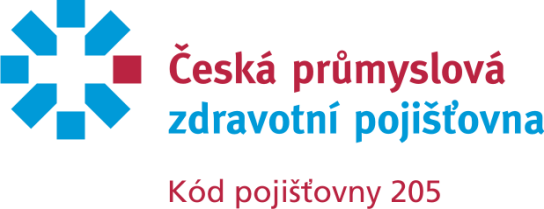 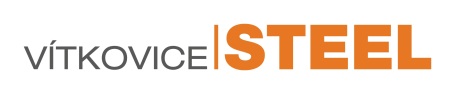 P O U K A Zk účasti na rekondičně-rehabilitační péči v roce 2017Jméno a příjmení………………………………………………..  Osobní číslo…………………………Místo pobytu……………………………………………Datum narození……………………………Termín pobytu…………………………..………………. Délka pobytu……………………………	Pracovní pozice………………………………………….……. Pracovní riziko ……………………Souhlasím s podmínkami absolvování rekondičně-rehabilitační péče v uvedeném místě a termínu.Datum převzetí poukazu …..…………………………………...Podpis účastníka…….……..……………………………………__________________________________________________________________________________Potvrzení o absolvování RRPZávěrečné vyhodnocení RRP:…………………………………………………………………………...Datum	………………………………Podpis a razítko lékaře (zaměstnance) lázeňského zařízení …………………………………………..Podpis účastníka pobytu  …………………………………….                __________________________________________________________________________________Potvrzený poukaz po ukončení RRP:1x odevzdat v Lázních, 1x svému HR business partnerovi.Na rekondičně preventivní programy pojištěncům ČPZP přispívá Česká průmyslová zdravotní pojišťovna.Počet dnů10Cena za léčebně rehabilitační péči na den v Kč489Cena za ubytování na den v Kč250Cena za stravování na den v Kč240Celková cena na den na účastníka pobytu v Kč979Celkem na účastníka léčebně rehabilitační rekondiční péče na celkový počet dnů v Kč8811Podíl ceny za léčebně rehabilitační rekondiční péči hrazený ČPZP: (cena za léčebně rehabilitační péči na den x počet dnů) + (70 % ceny na ubytování a stravování x počet dnů) v Kč7488Podíl ceny za léčebně rehabilitační rekondiční péči hrazený organizací: (30 % ceny na ubytování a stravování x počet dnů) v Kč + lázeňský poplatek1323+135=1458